                    BF-IV-2370/10/21INFORMACJA Z OTWARCIA OFERT
Dotyczy: postępowania o udzielenie zamówienia publicznego w trybie podstawowym bez negocjacji  na „Wykonanie instalacji klimatyzacji w budynku nr 4 Komendy Głównej Państwowej Straży Pożarnej”, nr sprawy: BF-IV-2370/10/21.Działając na podstawie art. 222 ust. 5 ustawy z dnia 11 września 2019 r. Prawo zamówień publicznych (t.j. Dz. U. 2021 r., poz. 1129) Komenda Główna Państwowej Straży Pożarnej w Warszawie, ul. Podchorążych 38, 00-463 Warszawa informuje,
że w prowadzonym postępowaniu złożono następujące oferty: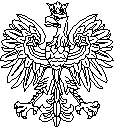 Warszawa, 17 września 2021 r.KOMENDA GŁÓWNA PAŃSTWOWEJ STRAŻY POŻARNEJNumer ofertyWykonawcaCena
1.KonsorcjumPrzedsiębiorstwo Handlowo Usługowe Robert Królul. Fabryczna 14, 07-130 ŁochówInstel S.C.ul. Suchy las nr 17A, 02-495 Warszawa3 122 858,07 zł2.KonsorcjumLider konsorcjum - COMFORTCLIMA SERWIS Janusz Kowalskiul. Zgoda 15/5, 05-300 Mińsk MazowieckiPartner konsorcjum - KS-INSTAL Sp. z o.o.ul. Domaniewska 47/10, 02-672 Warszawa3 064 737,16 zł3.Dalkia Polska Solutions Sp. z o.o.ul. Kolejowa 49, 05-092 Łomianki2 849 375,90 zł